PPresbyterian Church of Australia Act 1970Portfolio:Attorney GeneralAgency:Department of JusticePresbyterian Church of Australia Act 19701970/09130 Nov 1970Act other than s. 7: 30 Nov 1970; s. 7: operative on commencement of a notice to be published (see s. 7(2) & 2(2))Presbyterian Church of Australia Act Amendment Act 19721972/0028 May 19728 May 1972Reprinted as at 25 Oct 2002 (not including 1970/091 s. 7)Reprinted as at 25 Oct 2002 (not including 1970/091 s. 7)Reprinted as at 25 Oct 2002 (not including 1970/091 s. 7)Reprinted as at 25 Oct 2002 (not including 1970/091 s. 7)Standardisation of Formatting Act 2010 s. 42010/01928 Jun 201011 Sep 2010 (see s. 2(b) and Gazette 10 Sep 2010 p. 4341)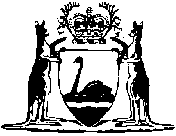 